T.C. 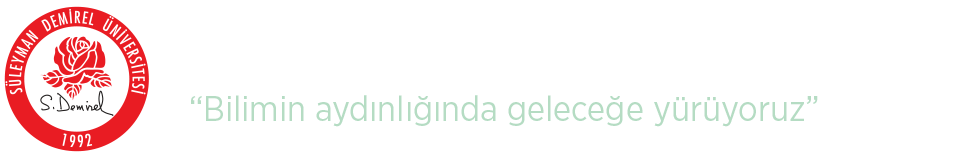 SÜLEYMAN DEMİREL ÜNİVERSİTESİEĞİTİM FAKÜLTESİ DEKANLIĞINAFakültenizin ……………………….…….………………… numaralı …………...…………..……………………………………...……… bölümü öğrencisiyim. Süleyman Demirel Üniversitesi Önlisans ve Lisans Eğitim-Öğretim ve Sınav Yönetmeliğinin 
29. maddesi uyarınca………………………………………………………………………………………………………………………………………………………………………..………………………………. sebebiyle kaydımı 20… - 20… eğitim öğretim yılı (güz / bahar) (1 dönem / 2 dönem) dondurmak istiyorum.Bilgilerinizi ve gereğini arz ederim.    									                ………... /………...../202……….									                     (imza)Eki :  ……………………………………………………………………………………………………………………….…………….ADI SOYADI	:……………………………………………………………………………………………………………………………………….BÖLÜMÜ	:……………………………………………………………………………………………………………………………………….ÖĞRENCİ NO/TC. NO	:………………………………………………………………/……………………………………………………………………….KAYIT DONDUNMAK İSTEDİĞİ DÖNEM(En fazla 2 dönem )	:…………………………………………………………………………………………………………………TELEFON NO	:……………………………………………………………………………………………………………………………………….E-MAİL	:……………………………………………………………………………………………………………………………………….ADRES	:……………………………………………………………………………………………………………………………………….	……………………………………………………………………………………………………………………………………….	……………………………………………………………………………………………………………………………………….